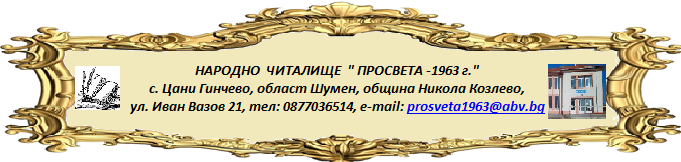 УСТАВ НА НАРОДНО ЧИТАЛИЩЕ “ПРОСВЕТА – 1963 г.” – с. ЦАНИ ГИНЧЕВОНародно читалище “Просвета – 1963 г.” – село Цани Гинчево е основано през 1963 година и през изтеклите десетилетия то играе важна роля, за просветата и културата на своите членове, и на живущите в селото, като им предоставя възможност за участие в различни форми на творчество и самодейност. Като продължител на тези традиции и днес читалището има значение за запазване на традициите, за осигуряване на съвременни знания и духовна култура.     ГЛАВА ПЪРВА: ОБЩИ ПРИЛОЖЕНИЯ          Чл. 1. С този устав, съобразен със Закона за народните читалища се уреждат основните положения на вътрешно нормативната уредба на читалището, в зависимост от специфичните условия, при които се развива неговата дейност.          Чл. 2. (1) Народно читалище “Просвета – 1963 г.” – с. Цани Гинчево е независима, културно просветна организация, която изпълнява и държавни културно просветни задачи. То се изгражда и работи върху принципите на демократизма, доброволността и автономията. В неговата дейност могат да участват всички граждани, без ограничения на възраст, пол, политически и религиозни възгледи, и етническо самосъзнание;                      (2) Народно читалище “Просвета – 1963 г.” – с. Цани Гинчево е юридическо лице с нестопанска цел;                      (3) Седалището на читалището е на адрес: село Цани Гинчево, област Шумен, община Никола Козлево, улица “Иван Вазов” №21, п.к 9957;                      (4) Читалището е вписано в регистъра на Министерството на културата под № 2497 от 25.01.2021 г.              Чл. 3. Наименованието на читалището е: НЧ “ Просвета – 1963 г. “ - с. Цани Гинчево, което наименование при необходимост може да се изписва и на латиница.              Чл. 4 Читалището работи в тясно взаимодействие с учебни заведения, културни институции, църкви, обществени и стопански организации, фирми и други, които извършват или подпомагат културната дейност.              Чл. 5. Читалището поддържа най-тесни връзки за сътрудничество и координация на културната дейност, организирана от общината и участва активно организацията и провеждането на общоселски и културни прояви. Съобразява своята дейност със стратегията на общината и областта на културата.               Чл. 6. 1. Читалището може да се сдружава с други сродни организации в страната и чужбина, за постигане на своите цели, за провеждане на съвместни дейности и инициативи;                           2. Читалищните сдружения нямат право да управляват и да се разпореждат с имуществото на народното читалище.       ГЛАВА ВТОРА: ЦЕЛИ И ЗАДАЧИ             Чл. 7. Основната цел на читалището е да задоволява потребностите на населението свързани с:Развитие и обогатяване на културния живот, социалната и образователната дейност в селото;Запазване на обичаите традициите на българския народ;Разширяване знанията на гражданите и приобщаването им към ценностите, постиженията на науката, изкуството и културата;Възпитаване и утвърждаване на националното самосъзнание;Възпитаване в дух на демократизъм, родолюбие и общочовешка нравственост;Осигуряване на достъп на информация.             Чл. 8. За постигане целите по Чл. 7. от устава, читалището извършва основни дейности като:Уреждане и поддържане на общодостъпни библиотеки, читални, фото, фоно и филмови видиотеки, както и създаване и поддържане на електронни информационни мрежи;Развиване и подпомагане на любителското художествено творчество, чрез създаване колективи и изпълнители в различни жанрове на изкуството, за които има необходимите условия;Организиране на школи, кръжоци, курсове, клубове, кино и видео показ, празненства, концерти, чествания, младежки дейности конференции и други;Събиране и розпространяване на знания за родния край;Организиране на изложби на отделни, или групи художници във фоайетата и залите на читалищния дом;Създаване и съхраняване на музейни колекции, съгласно Закона за културното наследство;Предоставяне на компютърни и интернет услуги.         Чл. 8. Читалището може да развива и допълнителна стопанска дейност свързана с предмета на основната му дейност, в съответствие с действащото законодателство, като използва приходите от нея за постигане на определените в устава му цели. Читалището не разпределя печалба.        ГЛАВА ТРЕТА: УЧРЕДЯВАНЕ, ПРЕКРАТЯВАНЕ И ЧЛЕНСТВО              Чл. 10.1. Народно читалище “Просвета – 1963 г.” - с. Цани Гинчево е учредено и регистрирано в Окръжен съд гр. Шумен и в Министерство на културата гр. София;                          2. Читалището може да бъде прекратено по:Решение на общото събрание;Решение на Окръжния съд.               Чл. 11. Членовете на читалището са индивидуални, колективни и почетни.                Чл. 12. Индивидуалните членове са действителни и спомагателни. Те са български граждани и са длъжни да спазват устава на читалището, да опазват имуществото на читалището, да участват в читалищната дейност според възможностите си и да не извършват действия, уронващи доброто име на читалището.                    1. Действителните членове са лица, навършили 18 години, които участват в дейността на читалището, редовно плащат членския внос и имат право да бъдат избирани в органите на читалището;                    2. Спомагателните членове са лица под 18 години, които нямат право да избират и да бъдат избирани, те имат право на съвещателен глас.                  Чл. 13. Колективните членове , за осъществяване на целите и задачите на читалището, подпомагат неговата дейност, поддържат и обогатяват материалната му база, и имат право на 1( един) глас в общото събрание.                                Колективните членове могат да бъдат:Професионални организации;Стопански организации;Търговски дружества;Кооперации и сдружения;Културно просветни и любителски клубове и творчески колективи                 Чл . 14. Почетни членове могат да бъдат български и чужди граждани, с изклютителни заслуги към читалището.                  Чл. 15. Членството се прекратява:Считано от 05.03.2023 г. бившите членове на читалището нямат право да членуват повторно в срок до 5  ( пет ) години;При опит на настоящите членове да саботират, агитират, или пречат на работата на  ръководството и читалищните дейности;При неизплащане на членски внос;При доброволно заявление до настоятелството;При решение на общото събрание;При смърт.                  Чл. 16. Членовете на читалището имат права и задължения:                        1.  Права:Да избират и да бъдат избирани в ръководните му органи, ако са действителни членове; Да участват в обсъждането на всички въпроси; Да получават информация за дейността; Да използват базата на читалището.                         2.  Задължения:Да спазват устава;Да плащат членски внос;Да пазят читалищното имущество;Да участват в дейността на читалището;Да не уронват престижа на читалището.              ГЛАВА ЧЕТВАРТА: УПРАВЛЕНИЕ                    Чл. 17. Органи на управление на читалището са ОБЩОТО СЪБРАНИЕ, ЧИТАЛИЩНОТО НАСТОЯТЕЛСТВО и ПРОВЕРИТЕЛНАТА КОМИСИЯ.                    Чл. 18. 1. Върховен орган на читалището е ОБЩОТО СЪБРАНИЕ;                                 2. Общото събрание се състои от всички членове, с право на глас.                    Чл. 19.  ОБЩОТО СЪБРАНИЕ:Изменя и допълва уставаИзбира и освобождава членове на Настоятелството, Проверителната комисия и Председателя;Приема вътрешните актове, необходими за организацията на дейността на читалището;Изключва членове на читалището;Приема основни насоки за дейността на читалището;Взема решения за членуване или прекратяване на членството в читалищното сдружение;Приема бюджета на читалището;Приема годишния отчет до 30 Март на следващата година;Определя размера на членския внос;Обявява почетни членове;Отменя решенията на органите на читалището;Взема решения за откриването на клонове на читалището, след съгласуване с общината;Взема решения за прекратяване на читалището;Взема решения за отнасяне до съда на незаконосъобразни действия на ръководството, или отделни читалищни членове.               Решенията на Общото събрание са задължителни за другите органи на читалището.                     Чл. 20. (1) Редовно общо събрание се свиква от Настоятелството най-малко веднъж годишно, на 3 (три) години е изборно;                                   (2) Извънредно общо събрание може да бъде свикано по решение на Настоятелството, по искане на Проверителната комисия, или на една трета от членовете с право на глас;                                   (3) Поканата за събранието трябва да съдържа дневния ред, датата, часа и мястото на провеждането му, и кой го свиква. Тя трябва да бъде получена срещу подпис, или връчена не по-късно от 7 (седем) дни преди датата на провеждането. В същия срок на вратата на читалището и други общодостъпни места трябва да бъде залепена поканата за събранието;                                   (4) Общото събрание е законно, ако на него присъстват най-малко половината от имащите право на глас членове на читалището. При липса на кворум събранието се отлага с 1 (един ) час. Тогава събранието е законно, ако на него присъстват не по-малко от една трета от членовете при редовно общо събрание и не по-малко от половината, плюс един от членовете при извънредно общо събрание;                                   (5) Решенията на Общото събрание са законни, ако за тях са гласували повече от половината присъстващи. Квалифицирано мнозинство от две трети се изисква при вземане на решения по Чл. 19, ал. 1, т. 1, 4, 11, 12, 13 , а именно:                                          а) Изменения и допълнение в устава;                                         б) Отменяне на решения на органите на читалището;                                         в) При откриване на клонове на читалището;                                         г) Изключване на членове на читалището;                                         д) Прекратяване на дейността на читалището.                                     (6) Две трети от членовете на Общото събрание на читалището могат да предявят иск пред Окръжния съд по седалище на читалището, за отмяна на решение на Общото събрание, ако то противоречи на закона или устава. Искът се предявява в едномесечен срок от узнаването на решението, но не по-късно от една година от датата на вземане на решението.                    Чл. 21 Изпълнителен орган на читалището е Настоятелството. То се състои най-малко от 3 (трима) члена, избрани за срок от 3 ( три ) години. Същите не могат да имат роднински връзки по права и съребрена линие до четвърта степен.                                             НАСТОЯТЕЛСТВОТО на читалището:Свиква Общото събрание;Осигурява изпълнението на решенията на Общото събрание;Подготвя и внася в Общото събрание проект за бюджета на читалището и отчет за дейността на читалището;Утвърждава щата на читалището, прави назначения и определя трудовите възнаграждения на щатния персонал;Назначава секретаря на читалището и утвърждава длъжностната  му характеристика;Решава въпросите за създаване и закриване на колективи, за любителско творчество, школи, курсове, кръжоци и други, и определя принципите на взаимоотношения с тях;Взема решения за стопанисване на читалищното имущество; за отдаването му под наем, или аренда;Определя размера на такси, наеми, арендни вноски и други;Решава въпроси за откриване и закриване на допълнителни дейности;Взема решения за морално и материално стимулиране на читалищни членове, колективи и работещи в читалището;Приема нови членове на читалището.            Заседания се свикват най-малко веднъж на три месеца и се ръководят от председателя на читалището. Те са законни, ако на тях присъстват повече от половината членове. Присъстващо е лице, с което има двустранна, телефонна, или друга връзка, гарантираща установяването на самоличността му и позволяваща участието му в обсъждането и вземането на решения. Решенията се приемат с обикновено мнозинство.              Чл. 22. Председателят на читалището е член на Настоятелството и се избира от Общото събрание за срок от 3 (три) години.                                                  ПРЕДСЕДАТЕЛЯТ на читалището :1. Организира и ръководи дейността на читалището, съобразно закона, устава и решенията на Общото събрание;2. Представлява читалището;3. Свиква и ръководи заседанията на Настоятелството и председателства Общото събрание;4. Ръководи текущата дейност на читалището;5. Отчита дейността си пред Настоятелството;6. Сключва и прекратява договори, свързани с дейността, както и трудовите договори със служителите, съобразно бюджета на читалището и въз основа решението на Настоятелството. Чл. 23.                   СЕКРЕТАРЯТ на читалището:Организира изпълнението на решенията на Настоятелството, включително решенията за изпълнението на бюджета;Организира текущата, основна и допълнителна дейност;Отговаря за работата на щатния и хонурования персонал;Представлява читалището заедно и поотделно с Председателя.Секретарят не може да е в роднински връзки с членовете на Настоятелството и на Проверителната комисия по права и съребрена линия до четвърта степен, както и да бъде съпруг или съпруга на Председателят на читалището.             Чл. 24.      ПРОВЕРИТЕЛНАТА КОМИСИЯ на читалището:Проверителната комисия се състои най-малко от 3 (трима ) члена и се избира от Общото събрание за срок от 3 (три ) години;Членовете на Проверителната комисия не могат да бъдат лица, които са в трудовоправни отношения с читалището, или са роднини на членовете на Настоятелството, на Председателя и Секретаря по права линия, съпрузи, братя, сестри и роднини по сватовство от първа степен;Проверителната комисия осъществява контрол върху дейността на Настоятелството, Председателя и Секретаря на читалището по спазване на закона, устава и решенията на Общото събрание;При констатирани нарушения Проверителната комисия уведомява Общото събрание на читалището, а при данни за извършено престъпление и органите на прокуратурата.                Чл. 25. Членовете на читалището, включително Председателят и Секретарят подават декларации за конфликт на интереси при условията и по реда на Закона за предотвратяване и разкриване на конфликт на интереси. Декларациите се обявяват на интернет страницата на читалището.             Чл. 26. Не могат да бъдат избирани членове на Настоятелството , Проверителната комисия и за Секретар, лица които са осъждани на лишаване от свобода за умишлени престъпления от общ характер. ГЛАВА ПЕТА: ИМУЩЕСТВО И ФИНАНСИРАНЕ              Чл. 27. Имуществото на читалището се състои от право на собственост и други вещни права, вземания, ценни книжа, и други права и задължения.Чл. 28.(1) Недвижимите вещи на читалището не могат да се отчуждават и върху тях да се учредява ипотека;(2) Движими вещи могат да бъдат отчуждавани залагани бракувани или заменени с по-доброкачествени само по решение на Настоятелството;(3) Недвижимото и движимото имущество, собственост на читалището, както и приходите от него не подлежат на принудително изпълнение освен за вземания, произтичащи от трудови правоотношения.                  Чл. 28 А. Читалището няма право да предоставя собствено или ползвано от него имущество възмездно или безвъзмездно:За хазартни игри и нощни заведения;За дейност на нерегистрирани по Закона за вероизповеданията религиозни общности и юридически лица с нестопанско цел на такива общности;За постоянно ползване от политически партии и организации;На Председателя, Секретаря, членовете на Настоятелството и Проверителната комисия, и на членовете на техните семейства.                      Чл. 29.(1) Народно читалище “ Просвета-1963 г. “ – село Цани Гинчево се финансира от Министерството на културата и от община Никола Козлево;                                  (2) Читалището набира средства и от следните източници:                                      1. Членски внос;                                      2. Културно просветна и информационна дейност;                                      3. Субсидии от държавния и общинския бюджет;                                      4. Наеми от движимо и недвижимо имущество;Дарения и завещания от български и чуждестранни физически и юридически лица;                                      6. Други приходи.                                    (3) Сумите от даренията се изразходват според волята на дарителя, или по решение на Настоятелството, ако няма изрично изразена воля на дарителя.                          Чл. 30. Читалищното настоятелство изготвя годишния отчет за приходите и разходите, който се приема от Общото събрание. Отчетът за изразходваните средства се предоставя в общината.Чл. 30. А (1) Председателят на читалището ежегодно в срок до 10 Ноември представя пред кмета на общината предложения, за дейността на читалището през следващата година;(2) Годишната програма за развитие на читалищната дейност в общината, приета от Общински съвет се изпълнява въз основа на финансово обезпечени договори, сключени с кмета на общината;(3) Председателят на читалището представя ежегодно до 31 Март пред кмета на общината и общински съвет доклад, за осъществените читалищни дейности в изпълнение на програмата по ал. 2 и за изразходваните от бюджета средства през предходната година.                    Чл. 31. Счетоводната дейност се води в пълно съответствие със Закона за счетоводството и приложимото действащо законодателство.                               ДОПЪЛНИТЕЛНИ И ЗАКЛЮЧИТЕЛНИ РАЗПОРЕДБИ:                       1. Читалището има кръгъл печат, в средата с разтворена книга и слънце, с надпис около тях: ” НЧ Просвета-1963 г. “ с. Цани Гинчево, област Шумен;                       2. За всички неупоменати в Устава случаи се прилага законодателството на Република България.                Този Устав е съставен на основание на Закона на народните читалища, обнародван в ДВ бр. 42 от 05.06.2009 г . Приет е на редовно общо събрание и отменя устава на читалището, приет от предходното общо събрание.                 Уставът е подписан от присъстващите, действителни членове на читалището, съгласно приложения списък, представляващ неразделна част от него.